Дії під час хімічної небезпеки                          Підготував: Богдан РачукПри виявленні будь-якого виду зараження − негайно дзвоніть за телефоном 101.Дїї у разі небезпеки хімічної загрози: В першу чергу негайно захистіть органи дихання від подальшої дії небезпечної хімічної речовини .Надягніть  протигаз або ватно-марлеву пов'язку, попередньо змочивши її водою. Нагадую , учням  дії у разі розпилення подразнюючих речовин у навчальному закладі:- при одержанні повідомлення про викид (розлив) в атмосферу небезпечної хімічної речовини уникайте паніки;- надягніть засоби індивідуального захисту органів дихання та найпростіші засоби захисту шкіри;- по можливості негайно залишіть зону хімічного забруднення;- виходьте із зони хімічного зараження. Також звертаю увагу  батьків:- проводьте бесіди щодо небезпеки хімічних речовин;- забороняйте дітям брати до рук невідомі предмети, ємності, ампули тощо;- частіше спілкуйтесь з дітьми, звертайте увагу на зміни у їх поведінці, не стійте осторонь їхніх питань і проблем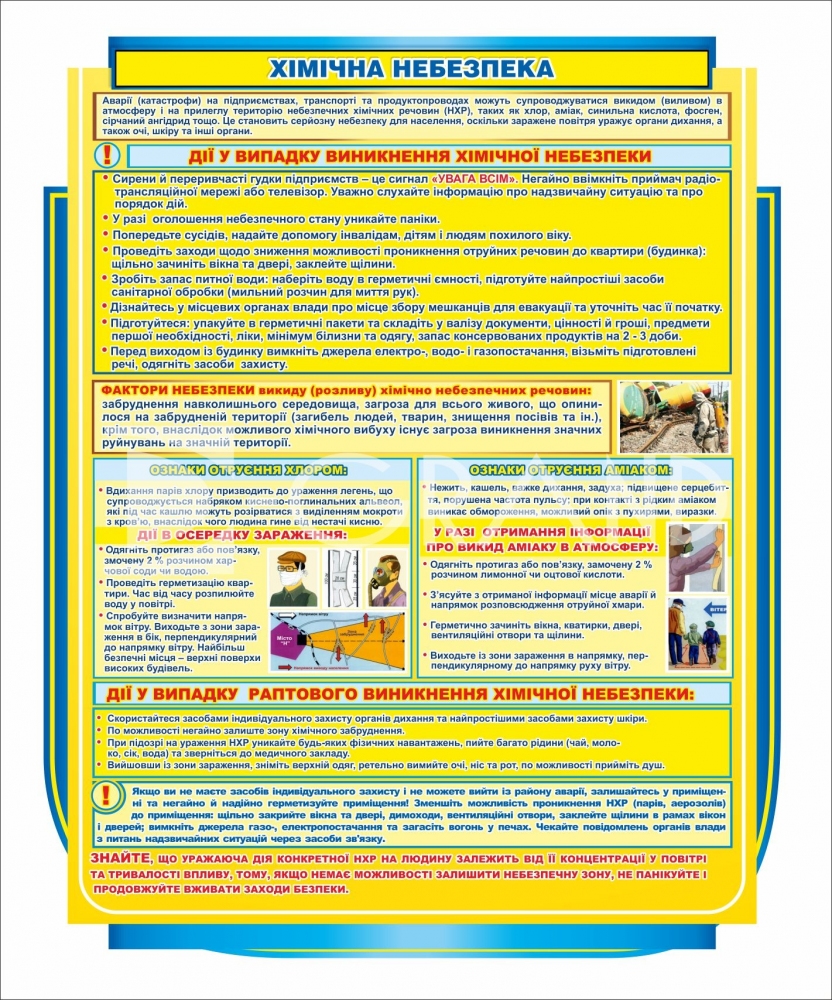 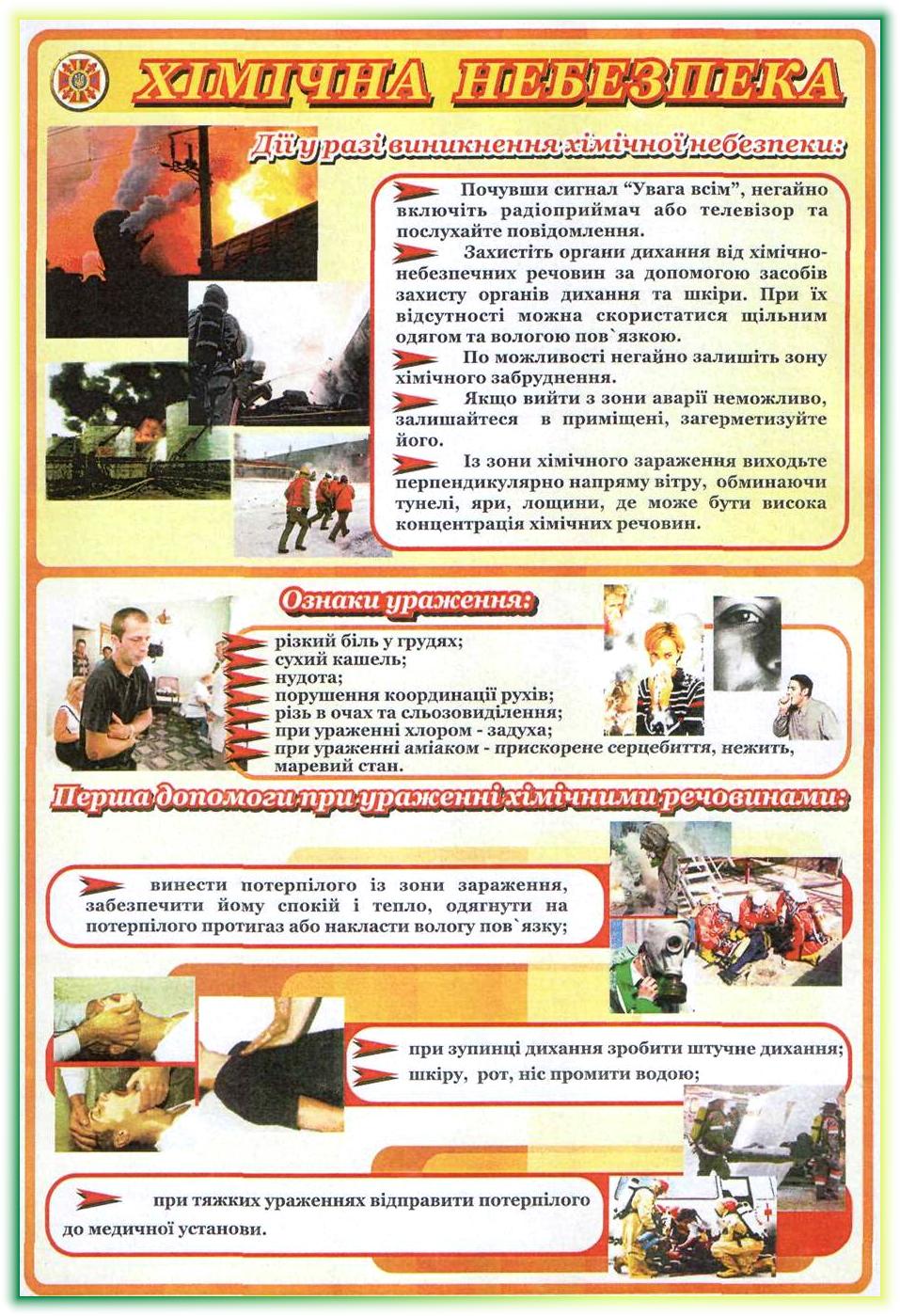 